ΕΛΛΗΝΙΚΗ ΠΡΕΣΒΕΙΑ ΣΤΗ ΣΕΟΥΛΓΡΑΦΕΙΟ ΟΙΚΟΝΟΜΙΚΩΝ & ΕΜΠΟΡΙΚΩΝ ΥΠΟΘΕΣΕΩΝRm 2511, Janggyo Bldg, Janggyo-dong 1, Chung-ku,  100-760Τηλ: +82-2-754-8292, Fax: +82-2-754-8293E-mail: Σεούλ 16-5-2016			Αρ. Πρωτ. Φ.5200/ΑΣ 283ΑΝΑΚΟΙΝΩΣΗΘέμα:	Gateway to Korea: Πρόγραμμα της Ευρωπαϊκής Ένωσης για την Προώθηση των Εξαγωγών στη Νότια ΚορέαΤην περίοδο 2008 – 2014 εφαρμόσθηκε το πρώτο πρόγραμμα της Ευρωπαϊκής Ένωσης (ΕΕ) για την προώθηση των εξαγωγών στη Νότια Κορέα, με την επωνυμία Gateway to Korea, στο πλαίσιο του οποίου πραγματοποιήθηκαν 15 επιχειρηματικές αποστολές, με τη συμμετοχή 435 ευρωπαϊκών επιχειρήσεων και την  πραγματοποίηση πάνω από 6.400 Β2Β συναντήσεων.Το πρόγραμμα αυτό κρίθηκε πολύ επιτυχημένο και αποφασίσθηκε η επανάληψή του, με την περίληψη των εξής κλάδων: Περιβάλλον – Τεχνολογίες ΝερούΤεχνολογίες Πράσινης ΕνέργειαςΚατασκευές και Κτιριακές ΤεχνολογίεςΥγεία και Ιατρική ΤεχνολογίαΒιολογικά ΤρόφιμαΣτο πλαίσιο του προγράμματος θα διοργανωθούν 20 επιχειρηματικές αποστολές στην Κορεα, η κάθε μία εκ των οποίων θα περιλαμβάνει μέχρι 50 ευρωπαϊκές επιχειρήσεις, στις οποίες θα παρασχεθούν υπηρεσίες, όπως παροχή πληροφόρησης, επιδότηση του κόστους συμμετοχής και Β2Β συναντήσεις με επιλεγμένες κορεατικές επιχειρήσεις.Οι ενδιαφερόμενοι μπορούν να επισκεφτούν στην παρακάτω ιστοσελίδα:http://www.eu-gateway.euΤο πρόγραμμα των αμέσως επόμενων αποστολών είναι το εξής:2016Green Energy Technologies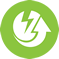 Seoul, 4-8 July 2016
Deadline for application: Friday, 25 March 2016 - APPLICATION CLOSED Food & Beverage - Processed organic ONLY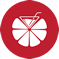 Seoul, 31 October - 4 November 2016
Deadline for application: Friday, 15 July 2016 - APPLY NOW! 2017Construction & Building Technologies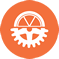 Seoul, 6-10 February 2017
Deadline for application: Friday, 21 October 2016- APPLY NOW!Healthcare & Medical Technologies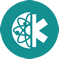 Seoul, 13-17 March 2017
Deadline for application: Friday, 25 November 2016- APPLY NOW!Environment & Water Technologies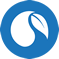 Seoul, 3-7 July 2017
Deadline for application: Friday, 17 March 2017 - APPLY NOW!Food & Beverages - Organic ONLYSeoul, 23-27 October 2017
Deadline for application: Friday, 30 June 2017 - APPLY NOW!2018Construction & Building TechnologiesSeoul, 29 January - 2 February 2018
Deadline for application: Friday, 29 September 2017- APPLY NOW!Ο Προϊστάμενος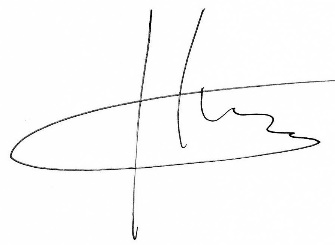 Αθανάσιος ΚαραπέτσαςΓενικός Σύμβουλος ΟΕΥ Β